LIVERPOOL BACKGAMMON CLUB presents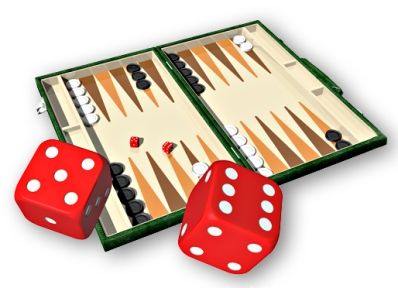 22nd LIVERPOOL OPENSat/Sun 15th/16th July 2017*** NEW VENUE for 2017 ***Leo Casino, Liverpool Waterfront44 Chaloner St, Liverpool L3 4DEentry £50 (minimum £28 returned as cash prizes)* includes free hot lunch on Saturday & Sunday * free tea/coffee throughout   * tote/ side pools   * trophies*** new  for 2017 – Saturday evening Doubles ***to register, email liverpoolbackgammon@yahoo.co.uk(payment details will be given when you register)club website:  http://www.liverpoolbackgammon.co.uk/TOURNAMENT SCHEDULESATURDAY daytime SUNDAY daytime REGISTRATION10:00-10:45Registration09:00-09:45Draw10:55Draw09:50START11:00START 10:00MAIN5 x 7pt matchesMAINTop 16 qualifiersSwiss Format9pt/11pt knockout4 & 5 wins qualifyCONSOLATION7pt knockout3-win 1pt knockoutLAST CHANCE3pt knockout1pt SHOOTOUTmin. first 2 rounds1pt SHOOTOUTcompletesFINISH6.30pm FINISH6pm SATURDAYeveningDOUBLES8pm£20/pair5pt knockout